Sistemi di 1° grado risolvibili con il Metodo di sostituzioneDobbiamo risolvere
  2x + 3y = 12 
  3x - y = 7         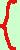 
In entrambe le equazioni la x e la y devono avere lo stesso valore, allora posso ricavare da una delle due equazioni il valore della x (o della y) e sostituirla alla x (alla y) nell' altra equazione.
In questo modo ottengo un'equazione in una sola incognita che so risolvere.Sostituire x od y e' indifferente e dipende dal sistema: nel nostro caso conviene ricavare la y dalla seconda equazione e sostituirla nella primaIsolo la y nella seconda equazione
2x + 3y = 12
-y = 7 - 3x
cambio di segno
2x + 3y = 12
y = -7 + 3x
Sostituisco il valore della y nella prima equazione. 
2x + 3(-7 + 3x) = 12
y = -7 + 3x 
Eseguo i calcoli
2x - 21 + 9x = 12
y = -7 + 3xporto il numero dopo l'uguale
2x + 9x = 12 + 21
y = -7 + 3x 
Sommo
11x = 33
y = -7 + 3x 
Ricavo x dividendo per 11 prima e dopo l'uguale
  =            semplifico per 11 
y = -7 + 3x 
Trovo la soluzione ed ora riscrivo la seconda equazione
x = 3
y = -7 + 3x
Nell'equazione di sotto al posto di x sostituisco il valore trovato
x = 3
y = -7 + 3·3

x = 3
y = -7 + 9

x = 3
y = 2VerificaOra controllo se ho fatto giusto sostituendo nel sistema di partenza ad x ed y i valori trovati
2·3 + 3·2 = 12
3·3 - 2 = 7

6 + 6 = 12
9 - 2 = 7
Ho ottenuto delle uguaglianze vere quindi ho fatto tutto giusto